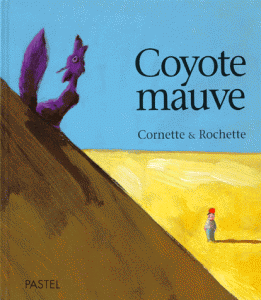 Niveau scolaire pour cette planification : 2e annéeLiens avec d’autres livres :  La chaise bleue de Claude Boujon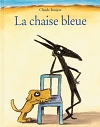 ProlongementEn science et technologie : Créer avec les élèves un tableau comparatif du loup et du coyote pour en dégager les caractéristiques principales.S’attarder aux ombres et au nuage dans l’histoire : pourquoi le nuage change-t-il de couleur? Que nous apprennent les ombres sur le moment de la journée?2e lectureParler du camion rouge et de l’intérêt du garçon face à son jouet. Pourquoi Jim ne joue-t-il pas avec le camion rouge?En Éthique et culture religieuse :Avoir une discussion autour du comportement du coyote : Avez-vous l’impression qui a voulu délibérément se jouer du garçon? Serais-tu capable d’adopter le même comportement dans ta vie. Pourquoi? Est-ce que ça vaut la peine du faire du tort à quelqu’un pour pouvoir se sortir d’une mauvaise situation? Est-ce que le coyote aurait pu une autre solution au lieu de tromper Jim? Titre du livreCoyote mauveAuteurCornetteIllustrateurRochetteMaison d’éditionÉcole des loisirsAnnée de publication1997PrésentationRaisons du choix de cette œuvre et niveau scolaireHistoire intrigante, mystérieuseHistoire intrigante, mystérieusePrésentationPrésentation du livrePrésentation du livrePrésentation du livrePrésentationPrésentation du titre, de l’auteur, de l’illustrateur et de la maison d’éditionAuteur, illustrateurMaison d’éditionTitre : Clarifier le mot coyotePrésenter une illustration de coyote (la comparer à une illustration de loup)Que voit-on sur l’illustration?Que fait le coyote?4e de couverture, rien de spécial mis à part 1re et 4e sont associées.Pages de garde : demander ce que l’on voit.  Parler du désert.Auteur, illustrateurMaison d’éditionTitre : Clarifier le mot coyotePrésenter une illustration de coyote (la comparer à une illustration de loup)Que voit-on sur l’illustration?Que fait le coyote?4e de couverture, rien de spécial mis à part 1re et 4e sont associées.Pages de garde : demander ce que l’on voit.  Parler du désert.PrésentationQuestionnement pour  l’exploration de l’illustration de la 1ere  de couvertureAuteur, illustrateurMaison d’éditionTitre : Clarifier le mot coyotePrésenter une illustration de coyote (la comparer à une illustration de loup)Que voit-on sur l’illustration?Que fait le coyote?4e de couverture, rien de spécial mis à part 1re et 4e sont associées.Pages de garde : demander ce que l’on voit.  Parler du désert.Auteur, illustrateurMaison d’éditionTitre : Clarifier le mot coyotePrésenter une illustration de coyote (la comparer à une illustration de loup)Que voit-on sur l’illustration?Que fait le coyote?4e de couverture, rien de spécial mis à part 1re et 4e sont associées.Pages de garde : demander ce que l’on voit.  Parler du désert.PrésentationQuestionnement sur la lecture du résumé et sur l’illustration de la 4e de couvertureAuteur, illustrateurMaison d’éditionTitre : Clarifier le mot coyotePrésenter une illustration de coyote (la comparer à une illustration de loup)Que voit-on sur l’illustration?Que fait le coyote?4e de couverture, rien de spécial mis à part 1re et 4e sont associées.Pages de garde : demander ce que l’on voit.  Parler du désert.Auteur, illustrateurMaison d’éditionTitre : Clarifier le mot coyotePrésenter une illustration de coyote (la comparer à une illustration de loup)Que voit-on sur l’illustration?Que fait le coyote?4e de couverture, rien de spécial mis à part 1re et 4e sont associées.Pages de garde : demander ce que l’on voit.  Parler du désert.PrésentationIntentionIntentionIntentionPrésentationFormulation de l’intention de lectureFormulation de l’intention de lecturePourquoi le coyote est-il mauve?PrésentationMise en contexteMise en contexteMise en contextePrésentationChoix des pages qui permettent de faire émerger l’intention de lectureTitre et première de couverture.Titre et première de couverture.PrésentationQuestions amenant à faire des liens avec les connaissances des élèvesS’assurer que les enfants savent ce qu’est un coyote On peut faire une carte sémantique sur le désert S’assurer que les enfants savent ce qu’est un coyote On peut faire une carte sémantique sur le désert RéalisationExécution de la lectureExécution de la lectureRéalisationChoix des pages propices aux interactions entre les élèvesP.4-5 : Clarifier le mot « aride »P. 8-9 : Selon toi, pourquoi ce coyote est-il mauve? (I)P. 10-11 : Pourquoi pensez-vous que le coyote pousse ce drôle de cri et danse ainsi? (I) P. 16-17 : Clarifier les mots « abrupte » et « myrtilles »P. 18-19 : Écrit réflexifSi tu étais Jim, quelle question pourrais-tu poser au coyote? Quelle pourrait être la réponse du coyote?(Ce peut être un prétexte pour que les enfants utilisent le dialogue.)Retour collectif après une pauseP. 22-23 : Clarifier l’expression « la curiosité l’emporte sur la colère »P. 24-25 : Qu’est-ce qui va arriver selon vous? (Anticipation)P.28-29 : Pourquoi, selon vous, le coyote a-t-il retrouvé sa couleur naturelle et que Jim est devenu mauve? (C)Si vous étiez Jim, que feriez-vous à ce moment-ci de l’histoire? (R)P. 35 : Pourquoi le raton refuse-t-il de connaître son secret? (C)RéalisationPréciser le questionnement et le regroupement pour les interactions (grand groupe, dyades, petit groupe)P.4-5 : Clarifier le mot « aride »P. 8-9 : Selon toi, pourquoi ce coyote est-il mauve? (I)P. 10-11 : Pourquoi pensez-vous que le coyote pousse ce drôle de cri et danse ainsi? (I) P. 16-17 : Clarifier les mots « abrupte » et « myrtilles »P. 18-19 : Écrit réflexifSi tu étais Jim, quelle question pourrais-tu poser au coyote? Quelle pourrait être la réponse du coyote?(Ce peut être un prétexte pour que les enfants utilisent le dialogue.)Retour collectif après une pauseP. 22-23 : Clarifier l’expression « la curiosité l’emporte sur la colère »P. 24-25 : Qu’est-ce qui va arriver selon vous? (Anticipation)P.28-29 : Pourquoi, selon vous, le coyote a-t-il retrouvé sa couleur naturelle et que Jim est devenu mauve? (C)Si vous étiez Jim, que feriez-vous à ce moment-ci de l’histoire? (R)P. 35 : Pourquoi le raton refuse-t-il de connaître son secret? (C)RéalisationPréciser les stratégies de lecture privilégiéesFaire des prédictionsRéalisationNotions scolaires exploitées avec ce livreLa phrase interrogativeIntégrationRetour sur la lectureRetour sur la lectureIntégrationQuestionnement pour susciter l’échange concernant les émotions ressentiesCroyez –vous que c’est une bonne idée que Jim questionne rapidement le raton dès son arrivée?IntégrationQuestionnement pour amener les élèves à faire un retour à l’intention de lecturePouvez-vous expliquer pourquoi le coyote mauve à la fin de l’histoire?Sait-on maintenant pourquoi le coyote se tenait sur la bute patiemment? Quelle était sa véritable intention auprès de Jim?IntégrationQuestionnement pour amener les élèves à faire des liens avec leur expérience personnelleAimez-vous ce genre de fin? Pourquoi? (A)